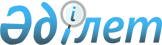 О внесении дополнений N 48 в Единую бюджетную классификациюПриказ Министра финансов Республики Казахстан от 27 апреля 2001 года N 219 Зарегистрирован в Министерстве юстиции Республики Казахстан 02.05.2001 г. за N 1489



          В соответствии с постановлением Правительства Республики Казахстан от 
18 апреля 2001 года N 503  
 P010503_ 
  "О некоторых вопросах кредитования 
местных бюджетов в целях обеспечения сельхозтоваропроизводителей 
горюче-смазочными материалами на период проведения весенне-полевых и 
уборочных работ 2001 года" приказываю:




          1. Внести в приказ Министерства финансов Республики Казахстан от 30 




декабря 1999 года N 715  
 V991058_ 
  "Об утверждении Единой бюджетной 
классификации" следующие дополнения:
     в Единую бюджетную классификацию Республики Казахстан, утвержденную 
указанным приказом: 
     в функциональной классификации расходов бюджета:
     после строки "10.1 Сельское хозяйство" дополнить строками следующего 
содержания:
     "10.1.111 Аким Акмолинской области
     10.1.111.92 Кредитование местных бюджетов на организацию проведения 
весенне-полевых и уборочных работ
     10.1.112 Аким Актюбинской области
     10.1.112.92 Кредитование местных бюджетов на организацию проведения 
весенне-полевых и уборочных работ
     10.1.115 Аким Восточно-Казахстанской области
     10.1.115.92 Кредитование местных бюджетов на организацию проведения 
весенне-полевых и уборочных работ
     10.1.118 Аким Западно-Казахстанской области
     10.1.118.92 Кредитование местных бюджетов на организацию проведения 
весенне-полевых и уборочных работ
     10.1.119 Аким Карагандинской области
     10.1.119.92 Кредитование местных бюджетов на организацию проведения 
весенне-полевых и уборочных работ
     10.1.122 Аким Костанайской области
     10.1.122.92 Кредитование местных бюджетов на организацию проведения 
весенне-полевых и уборочных работ
     10.1.124 Аким Павлодарской области
     10.1.124.92 Кредитование местных бюджетов на организацию проведения 
весенне-полевых и уборочных работ
     10.1.125 Аким Северо-Казахстанской области
     10.1.125.92 Кредитование местных бюджетов на организацию проведения 
весенне-полевых и уборочных работ";
     после строки "10.1.212.82.80 Реализация проекта за счет внешних 
займов" дополнить строкой следующего содержания:
     "10.1.212.84 Кредитование местных бюджетов на организацию проведения 
весенне-полевых и уборочных работ".
     2. Департаменту юридической службы (К. Абдикаликов) и Бюджетному 
департаменту (Б. Султанов) обеспечить государственную регистрацию 
настоящего приказа в Министерстве юстиции Республики Казахстан. 
     3. Настоящий приказ вступает в силу со дня его государственной 
регистрации в Министерстве юстиции Республики Казахстан.

     И.о.Министра                                                      
     
(Специалисты: Склярова И.В.,
              Умбетова А.М.)   
     
      
      


					© 2012. РГП на ПХВ «Институт законодательства и правовой информации Республики Казахстан» Министерства юстиции Республики Казахстан
				